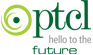 TENDER NOTICE (Extension)Tender for Unit Rate Based Frame Agreement for GPON Supplies & SERVICES IN ITR & RTR for Three years 2021-2023.Sealed bids are required from well reputed firms/vendors for the unit rates-based frame agreement for GPON Supplies & Services in ITR & RTR for Three Years FY 2021-2023.	Tender Documents can be obtained by submitting bank draft of Rs.1000/- (non-refundable) as tender fee in favor of “SM Accounts & Payments ITR/RTR PTCL” Submitted offer will be entertained after confirmation of tender fee submission.Bid Documents as per requirement shall be submitted in the office of Senior Manager (Finance-1) North (Room No. 211, 2nd Floor PTCL House F-5/1 Islamabad) till 22nd March-2021 up to 4:00 PM. Bids should be marked as:a) “Technical Bid for unit rate-based frame agreement GPON Supplies & Services in ITR & RTR for Three Years 2021-2023.”           b) “Commercial Bid for unit rate-based frame agreement for GPON Supplies & Services in ITR & RTR for Three Years 2021-2023.”Bids must enclose Bid Security Rs. 50,000/- in shape of Pay order/Demand Draft/Bank Guarantee in the Name of SM Accounts & Payments ITR/RTR PTCL. Bid security of the un-successful bidders shall be returned and released after completion of the tender.Bid documents received after the above deadline shall not be accepted.PTCL reserves the right to reject any or all bids and to annul the bidding process at any time, without thereby incurring any liability to the affected bidder (s) or any obligations to inform the affected bidder (s) of the grounds for PTCL Action.Vendor registration is mandatory for all the vendors interested to engage in business with PTCL. Unregistered vendors would be required to get registered with PTCL for this purpose before award of work.All the quoted rates must be exclusive of all taxes. All correspondence regarding any clarification about the subject tender may be addressed to the undersigned.Mr. Tahir MehmoodManager (Finance – I) North,Room # 211, 2nd Floor, PTCL House,F-5/1 IslamabadEmail: Tahir.Mehmood2@ptcl.net.pk	Phone:  051-2877989 Cell: Mobile # 0334-5887856